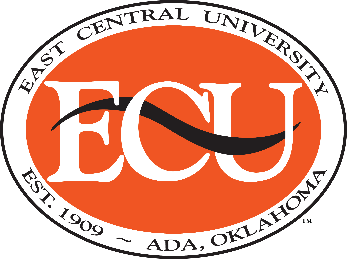 East Central UniversitySummer Student WorkerLETTER OF INTENT TO ENROLLIn order to be classified as a student worker during the summer term the student must:Take a Summer Term Course, OR,Be enrolled in immediate subsequent Fall Term Courses, OR,Sign a letter of intent to enroll in the immediate subsequent Fall Term.  Student Name__________________________________ Student ID#________________________________Please provide a detailed explanation of why you are not enrolled in Summer or Fall courses:__________________________________________________________________________________________________________________________________________________________________________________________________________________________________________________________________________________________________________________________________________________________________________________________________________________________________________________________________________________________________________________________________________________________________________________________________________________________________________________________________________________________________________________________________________________________________________________________________________________________________________I intend to enroll in courses for the Fall 20____ semester._______________________________________________		                                        Printed Name 					_______________________________________________		     ____________________                                   Signature							DateReturn completed form to the Financial Aid Office.